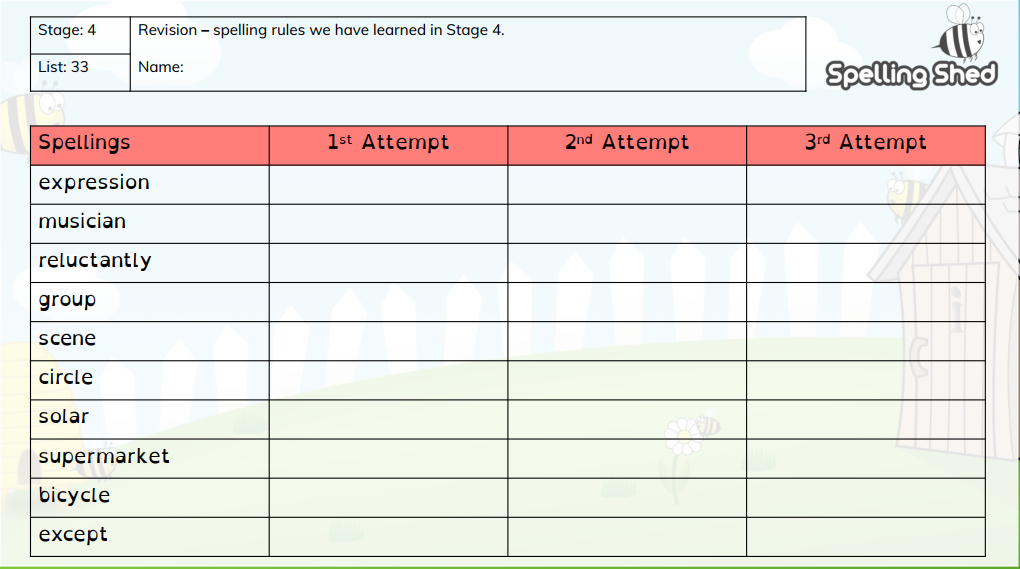 Week 1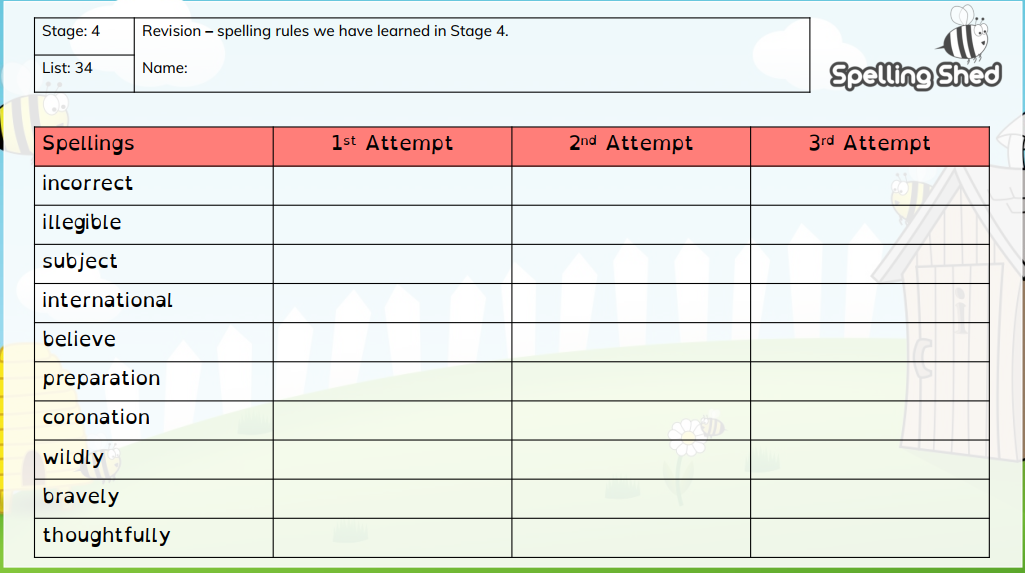 Week 2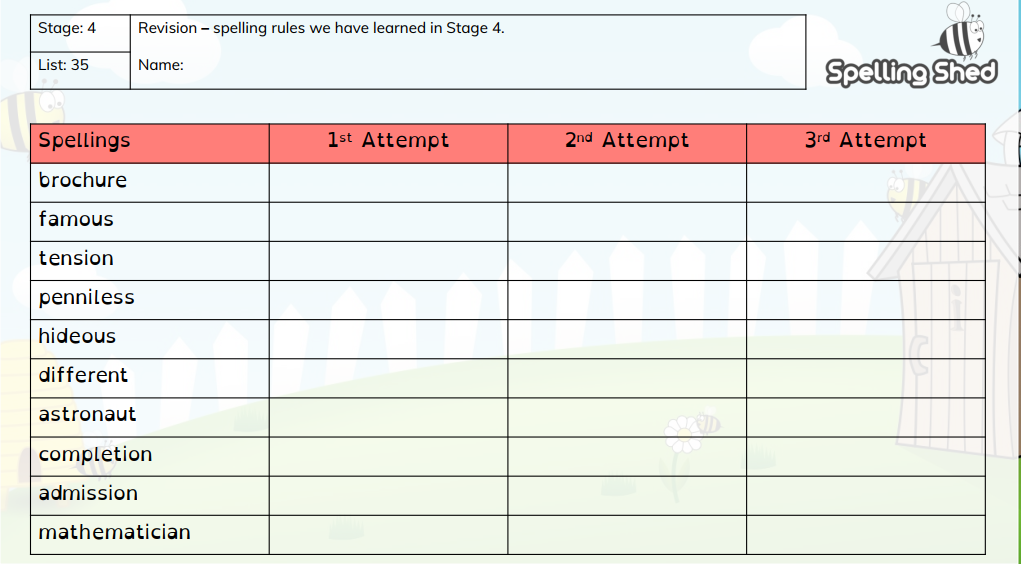 Week 3Week 4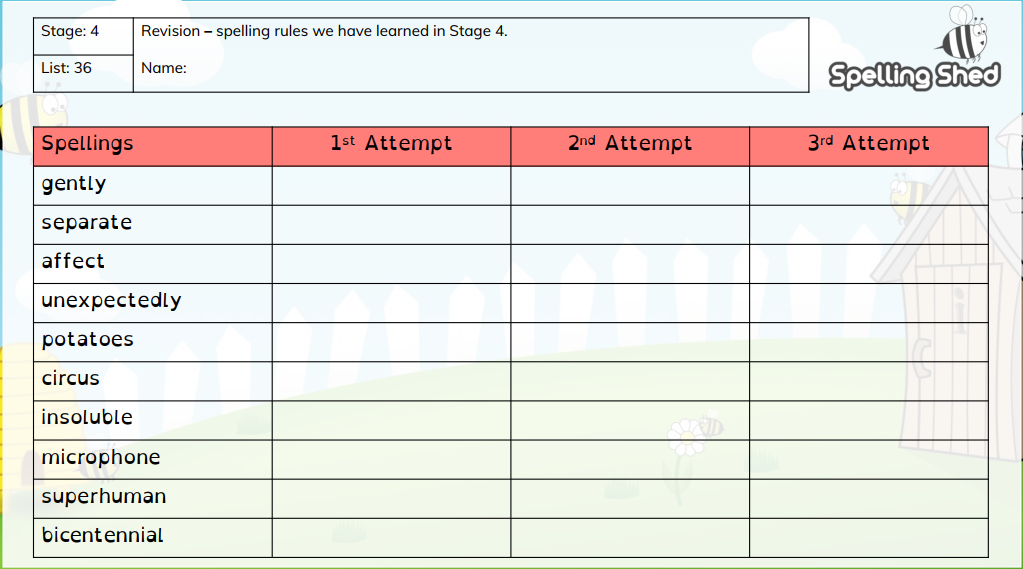 